Greg Slatter’s Retirement After 35 years of adventures Greg finishes his career with Parks Canada on March 31, 2020.Greg worked for five seasons in Banff and five seasons in Rev-Glacier before moving to Jasper. He started in Jasper at Mile 45 Sunwapta Warden Station before moving to Pocahontas Warden Station where he and Elaine remained for close to 25 years. Among other things Greg is known for his love of the backcountry, horses and dogs. This of course means that Elaine is retiring from her role as his silent (or not so silent) partner.They are moving to their personal warden station north of Edmonton.Congratulations Greg and Elaine!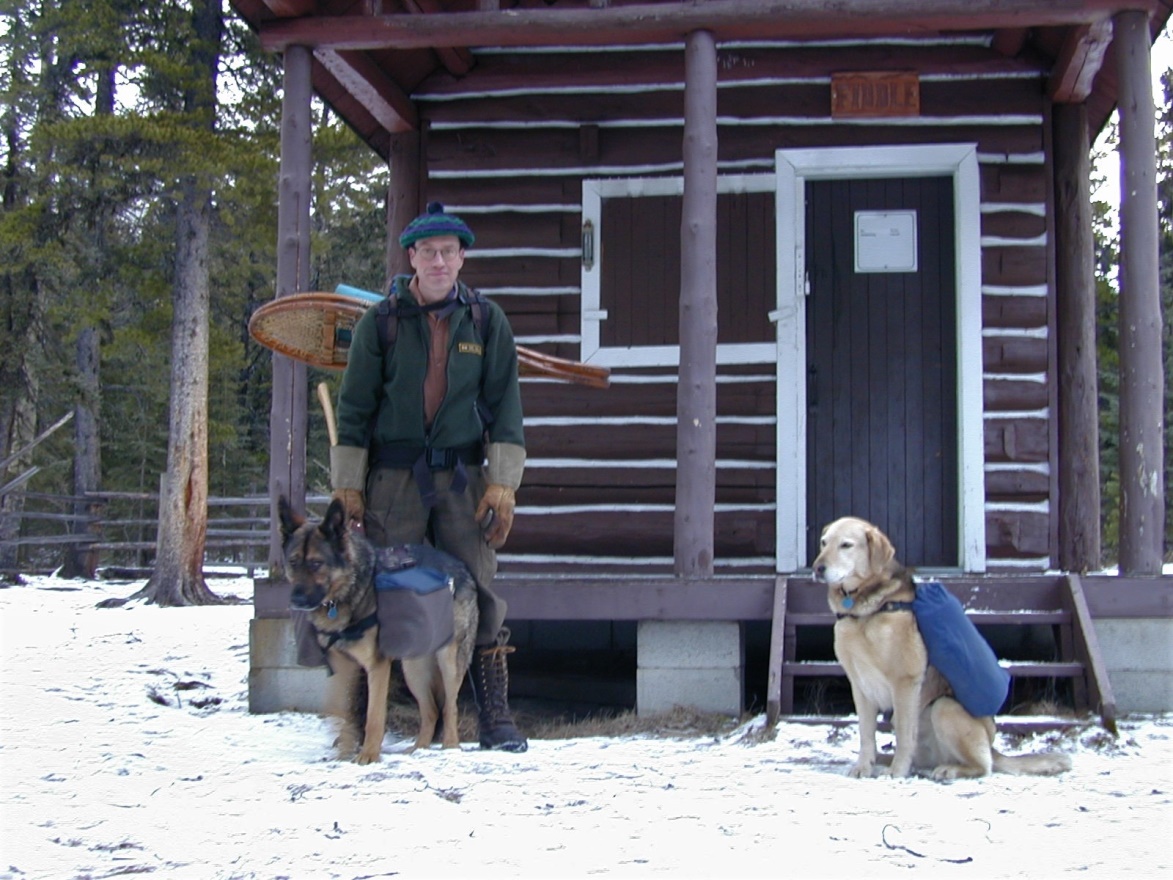 